Весенняя каникулярная программа «Детская лига «Спорт и Книга»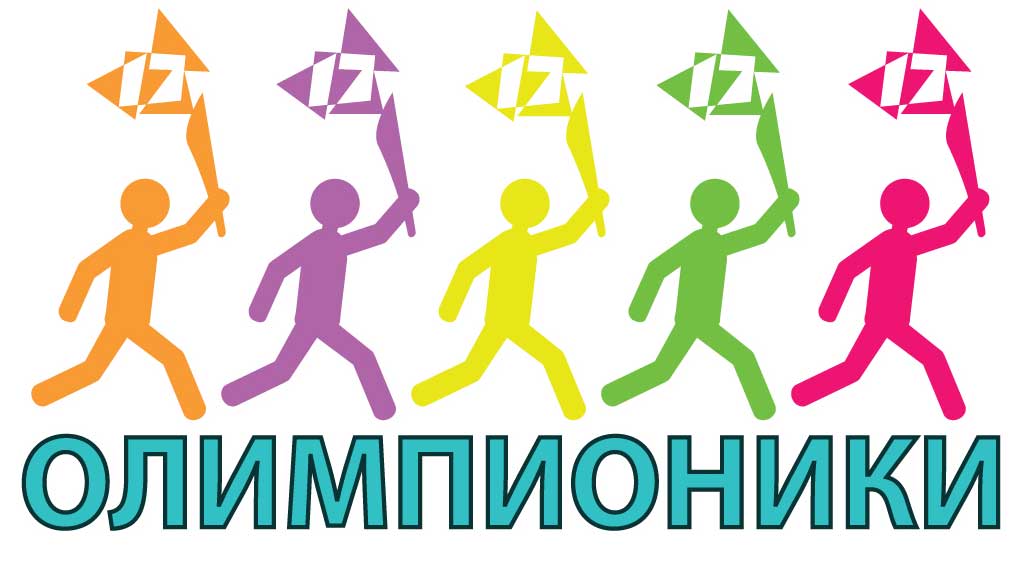 ДатаФормаНазваниеВозрастная адресацияМесто проведенияВремя26.03Литературныйфутбол«Вашей команде гол!»1-6 кл.Аксаковский литературный зал15.0026.03Индивидуальный турнир по настольному  футболу«Личный зачет»(по предварительной записи)1-9 кл.Читальный зал «Вопросилия»16.0026.03Спортивныйвидеоклуб«Кто получит приз?»Фильм-площадкаВстреча 1-я1-9 кл.Читальный зал«Вопросилия»17.0027.03Интеллектуальная зарядка«Кубик Рубика за 60 секунд»1-9 кл.Зал игры и творчества «Подрастайка»15.0027.03Настоящийфитнес«Физкульт-Ура!»(проводит фитнес-тренер)1-9 кл.Арт-мастерская16.0027.03Спортивныйвидеоклуб«Кто получит приз?»Мульт-площадкаВстреча 2-я1-9 кл.Читальный зал«Вопросилия»17.0028.03Веселые старты«Быстрее! Выше! Сильнее!»1-6 кл.Аксаковский сквер15.0028.03Спортивныйвидеоклуб«Кто получит приз?»Мульт-площадкаВстреча 3-я1-9 кл.Читальный зал«Вопросилия»16.0029.03Спортлото«Попробуй  - обыграй!»1-6 кл.Зрительный зал15.0029.03Индивидуальный турнир по настольному  хоккею«Шайбу!»(по предварительной записи)1-9 кл.Зал игры и творчества «Подрастайка»16.0029.03Спортивныйвидеоклуб«Кто получит приз?»Фильм-площадкаВстреча 4-я1-9 кл.Читальный зал«Вопросилия»17.0030.03Двойной минитрамп«Встреча с чемпионом»(с  Чемпионкой мира по прыжкам на батуте Даной Садковой)1-9 кл.Читальный зал «Вопросилия»15.0030.03Двойной минитрамп«Зарядка с чемпионом»1-9 кл.Читальный зал «Вопросилия»15.0030.03Суперсам«Заработал эрудитки?Потрать у нас!»(для участников интеллектуального марафона «Читатель года»)1-9 кл.Зал игры и творчества «Подрастайка»16.0030.03Спортивныйвидеоклуб«Кто получит приз?»Мульт-площадкаВстреча 5-я1-9 кл.Читальный зал«Вопросилия»17.001.04Кукольный спектакль«Золотой цыпленок»Дошкольники1-4 кл.Аксаковский литературный зал11.0015.00